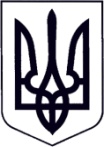 У К Р А Ї Н АЗАКАРПАТСЬКА ОБЛАСТЬМУКАЧІВСЬКА МІСЬКА РАДАВИКОНАВЧИЙ КОМІТЕТР І Ш Е Н Н Я19.05.2020					Мукачево					      №200Про затвердження наслідків конкурсу на перевезення пасажирів автобусними маршрутами загального користування Мукачівської міської об’єднаної територіальної громадиВідповідно до Закону України «Про автомобільний транспорт», Постанови Кабінету Міністрів України від 03.12.2008р. №1081 «Про затвердження Порядку проведення конкурсу на перевезення пасажирів на автобусному маршруті загального користування» із змінами та доповненнями, рішення виконавчого комітету Мукачівської міської ради від 17.12.2019р. № 415 «Про затвердження Порядку проведення конкурсу з перевезення пасажирів на автобусних маршрутах загального користування в межах Мукачівської міської об’єднаної територіальної громади», рішення виконавчого комітету Мукачівської міської ради від 07.04.2020 року №142 «Про оголошення конкурсу на перевезення пасажирів автобусними маршрутами загального користування Мукачівської міської об’єднаної територіальної громади», протоколу № 2 від 14.05.2020р. засідання конкурсної комісії, керуючись пп.1 п. «б» ст.30, ст.40, ст.52, ч.6 ст.59 Закону України «Про місцеве самоврядування в Україні», виконавчий комітет Мукачівської міської ради вирішив:1. Затвердити наслідки конкурсу на перевезення пасажирів автобусними маршрутами загального користування Мукачівської міської об’єднаної територіальної громади згідно протоколу засідання конкурсного комітету № 2 від 14.05.2020р. та визначити переможцями конкурсу:маршрут №7 «вул. Свято-Михайлівська – вул. Окружна» - ФОП Бахтін Володимир Олексійович.2. З переможцем конкурсу укласти відповідний договір про організацію перевезень пасажирів на автобусних маршрутах загального користування Мукачівської міської об’єднаної територіальної громади на визначені конкурсним комітетом терміни.3. Управлінню міського господарства Мукачівської міської ради оприлюднити дане рішення на офіційному сайті Мукачівської міської ради (http://www.mukachevo-rada.gov.ua).4. Контроль за виконанням даного рішення покласти на начальника Управління міського господарства Мукачівської міської ради В. Гасинця.Міський голова							                        А. БАЛОГАПОГОДЖЕНО     Мукачівський міський голова                ______________ А. БАЛОГА«__» лютого 2020 рокуПротокол №2засідання конкурсного комітету з обрання перевізників на перевезення пасажирів автобусними маршрутами загального користування Мукачівської міської об’єднаної територіальної громади14.05.2020р. 		               11.00 год.                                        м. МукачевоПрисутні  члени конкурсного комітету:Голова комітету: Гасинець Вячеслав Омелянович – начальник Управління міського господарства Мукачівської міської ради; Заступник голови комітету:Тишков Станіслав Сергійович – головний спеціаліст юридичного відділу Мукачівської міської ради.Секретар комітету:Запотічний Ігор Дмитрович – диспетчер пасажирських перевезень Мукачівського міського комунального підприємства «Ремонтно-будівельне управління»;Члени комітету:Віллашек Віоріка Адальбертівна – голова правління громадської організації «Злагода»;Зотова Наталія Василівна  – начальник управління праці та соціального захисту населення Мукачівської міської ради;Ілов Василь Адамович – голова Мукачівської міської дитячої громадської організації «Всеукраїнський Рух Школа безпеки»;Кейс Сергій Гейзович – заступник начальника управління - начальник відділу державного контролю та нагляду за безпекою на транспорті Управління Укртрансбезпеки у Закарпатській області;Товчко Олексій Павлович – голова міської організації «Союз Чорнобиль України»Федів Євген Теодорович – голова Мукачівської міської громадської організації «Рада почесних громадян міста Мукачево»;Фейцарук Ярослав Степанович – віце-президент спілки ветеранів автомобільного транспорту Закарпатської області,які діють на підставі рішення виконавчого комітету Мукачівської міської ради від 21.01.2020 року №16 «Про затвердження складу конкурсного комітету з обрання перевізників для забезпечення перевезення пасажирів на автобусних маршрутах загального користування в межах Мукачівської міської об’єднаної територіальної громади».Прийняв участь перевізник-претендент Бахтін Володимир Олексійович.  Слухали: голову конкурсного комітету В. Гасинця, який ознайомив присутніх з рішенням виконавчого комітету Мукачівської міської ради №16 від 21.01.2020р. «Про затвердження складу конкурсного комітету з обрання перевізників для забезпечення перевезення пасажирів на автобусних маршрутах загального користування в межах Мукачівської міської об’єднаної територіальної громади», наголосив що із 14 членів конкурсного комітету присутні 10, тому можливо розпочати засідання.Також нагадав, що конкурс проводиться згідно рішення виконавчого комітету Мукачівської міської ради №142 від 07.04.2020 року «Про оголошення конкурсу на перевезення пасажирів міськими автобусними маршрутами загального користування Мукачівської міської об’єднаної територіальної громади».Згідно даного рішення прийом документів на участь в конкурсі проводився з 07.04.2020р. по 30.04.2020р.Дане рішення опубліковано на офіційному сайті Мукачівської міської ради та в газеті «Меркурій», випуск №10 (895) від 09.04.2020 року.На конкурс винесено 4 маршрути. Заявку на участь в конкурсі подав 1 претендент.Зачитав порядок денний, а саме:Відкриття конвертів претендентів - учасників конкурсу;Характеристика діяльності претендентів.Проведення голосування та визначення переможців.Слухали: п. Запотічного І.Д., який розкрив конверт №2 з конкурсними пропозиціями та оголосив ім’я претендента та номер маршруту, на який була подана заява, а саме:ФОП Бахтін Володимир Олексійович, подав заявку на об’єкт конкурсу №3 маршрут №7 «вул. Свято- Михайлівська – вул. Окружна».На об’єкти конкурсу №1 маршрут №1 «ЗЗ МАФ-вул. Свято-Михайлівська»;№ 2 маршрут №6 «вул. Митрополита Володимира – Залізничний вокзал»;№ 4 маршрут №18 «вул. Окружна – вул. Росвигівська», заявки на участь в конкурсі не поступало.Слухали: Запотічного І.Д. зачитав характеристику претендента -перевізника, який подав заявку на участь в конкурсі.Запропонував: п. Гасинець В.О. перейти до голосування та нагадав, що проведення голосування та прийняття рішення конкурсним комітетом згідно п.5.7. рішення виконавчого комітету Мукачівської міської ради від 17.12.2019р. №415 «Про затвердження Порядку проведення конкурсу з перевезення пасажирів на автобусних маршрутах загального користування в межах Мукачівської міської об’єднаної територіальної громади» приймається на закритому засіданні в присутності не менше як половини його складу, в тому числі голови конкурсного комітету або його заступника, простою більшістю голосів.Члени конкурсного комітету, розглянувши документи, подані перевізниками для участі в конкурсі, відповіді надані Управлінням патрульної поліції в Закарпатській області, Мукачівського управління ГУ ДПС в Закарпатській області, управління Укртрансбезпеки в Закарпатській області, провівши обговорення, перейшли до голосування.Голосували:Маршрут №7 вул. Свято-Михайлівька – вул. Окружна. Претендент-перевізник ФОП Бахтін Володимир Олексійович.Автобуси відповідають умовам конкурсу.  Переможцем визнати ФОП Бахтін Володимир Олексійович. Укласти договір на 3 (три) роки.«За» - 9, «Проти» - 0, «Утрималися» - 0; Запотічний І.Д. запросив до зали перевізника-претендента і оголосив підсумки голосування.Пропонувати міському голові, за результатами проведеного конкурсу, укласти відповідний договір на перевезення пасажирів на міських автобусних маршрутах загального користування на  маршруті:Маршрут №7 «вул. Свято-Михайлівська – вул. Окружна»Переможцем визнати ФОП Бахтін Володимир Олексійович. Укласти договір на 5 (п’ять) років.На маршрути №1 «ЗЗ МАФ - вул. Свято-Михайлівська», №6 «вул. Митрополита Володимира – Залізничний вокзал», №18 «вул. Окружна – вул. Росвигівська» оголосити додатковий конкурс. Голова комітету:                                                                 Гасинець В.О.Заступник голови комітету:                                              Тишков С.С.Секретар комітету:                                                             Запотічний І.Д.Члени комітету:								Віллашек В.А.																								Зотова Н.В.Ілов В.А.Кейс С.Г.										Товчко О.П.										Федів Є.Т.Фейцарук Я.С.